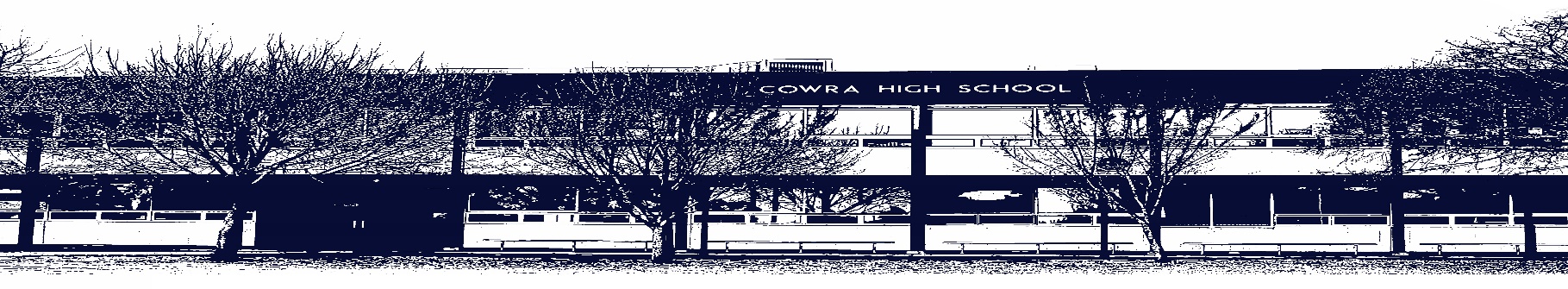 COWRA HIGH SCHOOLASSESSMENT TASK COVER SHEETThis sheet must be attached to the front of your Assessment Task and submitted to your class teacher on or before the due date.Student’s Name:	_________________________________________Course:		English Studies - PreliminaryAssessment Task:	PortfolioDate Due:		Term 3, Monday Week 8 	Date Received:	_______________	Extension granted   _____ days	Other circumstances ~ documents attachedI certify:This assignment is entirely my own work and all borrowed material has been acknowledgedThe material contained in this assignment has not previously been submitted for assessment in any formal course of studyI retain in my possession a copy of this assignmentI understand that late assignments will be penalised unless an extension has been granted by Deputy Principal - CurriculumStudent’s Signature:  ____________________________-------------------------------------------------------------------------------------------------------------------------------COWRA HIGH SCHOOLAssessment Task (Student’s Copy)Student’s Name:	_________________________________________Course:		English Studies - PreliminaryTeacher:		SullivanAssessment Task received by:	_________________________________________Signature:  _________________________________________Date:  ______________________		Time:  ______________________Please detach this if the Assessment Task has been handed in to the office and give to student to keep for their own records.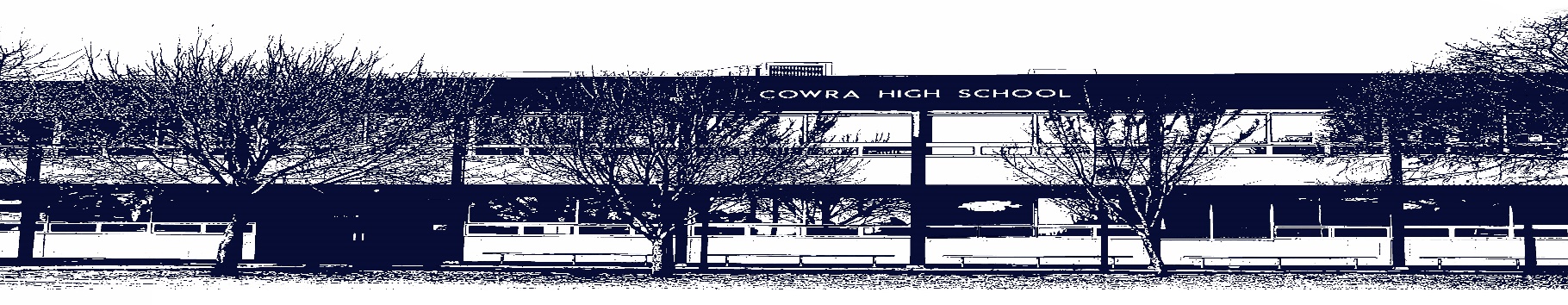 COWRA HIGH SCHOOLAssessment Task Submission PolicySubmission of assessment tasks by students must follow faculty guidelines. There are basically four types of assessment tasks:In Class Assessment Tasks ~ these tasks are supervised by the class teacher and collected by the class teacher at the conclusion of the assessment task. It is the responsible of the student who miss in class assessment tasks to contact the Head Teacher of that faculty.Formal Examinations ~ at the conclusion of any formal examination the assessment task papers are to be collected and returned to the relevant faculty teacher.Major Projects / Pieces of Work ~ these items, due to their size, are usually kept in the appropriate faculty location. Major works and projects should be kept in safe locations that minimises the risk of damage. Any assessment task would be submitted directly to the teacher. A receipt for the task will be issued to students.Take Home Assessment Tasks ~ these are tasks that students are required to complete by a due date. Students should follow faculty submission guidelines regarding submission of these tasks.Guidelines for the Submission of Assessment Tasks When an assessment task is issued, the information provided to students will include:a clear statement of what the task involves and what the expectations of the student arean explanation of the marking criteria / outcomes to be assessedthe due date of submissionan assessment task submission cover sheet ~ see attachedTeachers should record the names of all students issued with the assessment task on a roll/class list and have the student acknowledge receipt of the assessment task by getting them to sign next to their name.Students must take their assessment task to the class teacher. They must be signed in on the class roll and keep their receiptAll students must keep a copy of their assessment task.Illness and Misadventure AppealsIf a student fails to submit an assessment task by the due date and has a legitimate reason than normal illness and misadventure procedures will apply.REQUEST FOR ASSESSMENT EXTENSION PROCEDUREAssessment extensions will only be granted in exceptional circumstances. All requests need to be made in writing using the extension request form. In seeking an extension discuss your request with your teacher/Head Teacher at least three (3) days before the due date with work already completed. Forms for Illness/Misadventure and Extension can be accessed on the Cowra High School Website.COWRA HIGH SCHOOLCOWRA HIGH SCHOOLCOWRA HIGH SCHOOLCOWRA HIGH SCHOOLCOWRA HIGH SCHOOLCOWRA HIGH SCHOOLCOWRA HIGH SCHOOLYear 11 Assessment TaskYear 11 Assessment TaskYear 11 Assessment TaskYear 11 Assessment TaskYear 11 Assessment TaskYear 11 Assessment TaskYear 11 Assessment TaskNAME:NAME:NAME:CLASS: CLASS: CLASS: TEACHER: SullivanCOURSE:  English StudiesCOURSE:  English StudiesTASK No:  3TASK No:  3TASK No:  3Unit:  Portfolio from all modulesUnit:  Portfolio from all modulesDATE DUE: Monday Week 8, Term 3DATE DUE: Monday Week 8, Term 3DATE DUE: Monday Week 8, Term 3DATE DUE: Monday Week 8, Term 3DATE DUE: Monday Week 8, Term 3DATE DUE: Monday Week 8, Term 3TIME DUE: Period 4MARK:  20WEIGHT:  40%WEIGHT:  40%WEIGHT:  40%PRESENTATION:  Portfolio of classworkPRESENTATION:  Portfolio of classworkPRESENTATION:  Portfolio of classworkSYLLABUS OUTCOMES: A Student:ES11-3 gains skills in accessing, comprehending and using information to communicate in a variety of waysES11-4 composes a range of texts with increasing accuracy and clarity in different formsES11-6 uses appropriate strategies to compose texts for different modes, media, audiences, contexts and purposesES11-7 represents own ideas in critical, interpretive and imaginative textsES11-8 identifies and describes relationships between textsSYLLABUS OUTCOMES: A Student:ES11-3 gains skills in accessing, comprehending and using information to communicate in a variety of waysES11-4 composes a range of texts with increasing accuracy and clarity in different formsES11-6 uses appropriate strategies to compose texts for different modes, media, audiences, contexts and purposesES11-7 represents own ideas in critical, interpretive and imaginative textsES11-8 identifies and describes relationships between textsSYLLABUS OUTCOMES: A Student:ES11-3 gains skills in accessing, comprehending and using information to communicate in a variety of waysES11-4 composes a range of texts with increasing accuracy and clarity in different formsES11-6 uses appropriate strategies to compose texts for different modes, media, audiences, contexts and purposesES11-7 represents own ideas in critical, interpretive and imaginative textsES11-8 identifies and describes relationships between textsSYLLABUS OUTCOMES: A Student:ES11-3 gains skills in accessing, comprehending and using information to communicate in a variety of waysES11-4 composes a range of texts with increasing accuracy and clarity in different formsES11-6 uses appropriate strategies to compose texts for different modes, media, audiences, contexts and purposesES11-7 represents own ideas in critical, interpretive and imaginative textsES11-8 identifies and describes relationships between textsSYLLABUS OUTCOMES: A Student:ES11-3 gains skills in accessing, comprehending and using information to communicate in a variety of waysES11-4 composes a range of texts with increasing accuracy and clarity in different formsES11-6 uses appropriate strategies to compose texts for different modes, media, audiences, contexts and purposesES11-7 represents own ideas in critical, interpretive and imaginative textsES11-8 identifies and describes relationships between textsSYLLABUS OUTCOMES: A Student:ES11-3 gains skills in accessing, comprehending and using information to communicate in a variety of waysES11-4 composes a range of texts with increasing accuracy and clarity in different formsES11-6 uses appropriate strategies to compose texts for different modes, media, audiences, contexts and purposesES11-7 represents own ideas in critical, interpretive and imaginative textsES11-8 identifies and describes relationships between textsSYLLABUS OUTCOMES: A Student:ES11-3 gains skills in accessing, comprehending and using information to communicate in a variety of waysES11-4 composes a range of texts with increasing accuracy and clarity in different formsES11-6 uses appropriate strategies to compose texts for different modes, media, audiences, contexts and purposesES11-7 represents own ideas in critical, interpretive and imaginative textsES11-8 identifies and describes relationships between textsDESCRIPTION OF TASK:Preliminary English Studies requires Year 11 students to complete and present a portfolio which demonstrates their ongoing work throughout the year.  Class time will have been allocated for each individual task, but it is your responsibility to finalise each piece through a draft, editing and publishing process.Each of the following pieces of work must be presented in a display folder.  Remember this is a culmination of work and is a requirement of NESA.  Each piece must be presented in order for you to successfully meet the requirements of preliminary English.Your portfolio will have in it;Poster on workplace safety (Term 1)Resume (Term 1)Narrative (Term 1)Sports Campaign (Term 2)Reflection and Annotation (Term 2)Essay on key text (Term 2)Visual Representation on what it means to be Australian (Term 3)Poetry Analysis (Term 3)Interview Questions and Answers (Term 3)You will be assessed on your ability to:compose a range of texts for various audiences, purposes and contextsexpress ideas with clarity and accuracyuse a variety of language forms and features to organise and present your work.DESCRIPTION OF TASK:Preliminary English Studies requires Year 11 students to complete and present a portfolio which demonstrates their ongoing work throughout the year.  Class time will have been allocated for each individual task, but it is your responsibility to finalise each piece through a draft, editing and publishing process.Each of the following pieces of work must be presented in a display folder.  Remember this is a culmination of work and is a requirement of NESA.  Each piece must be presented in order for you to successfully meet the requirements of preliminary English.Your portfolio will have in it;Poster on workplace safety (Term 1)Resume (Term 1)Narrative (Term 1)Sports Campaign (Term 2)Reflection and Annotation (Term 2)Essay on key text (Term 2)Visual Representation on what it means to be Australian (Term 3)Poetry Analysis (Term 3)Interview Questions and Answers (Term 3)You will be assessed on your ability to:compose a range of texts for various audiences, purposes and contextsexpress ideas with clarity and accuracyuse a variety of language forms and features to organise and present your work.DESCRIPTION OF TASK:Preliminary English Studies requires Year 11 students to complete and present a portfolio which demonstrates their ongoing work throughout the year.  Class time will have been allocated for each individual task, but it is your responsibility to finalise each piece through a draft, editing and publishing process.Each of the following pieces of work must be presented in a display folder.  Remember this is a culmination of work and is a requirement of NESA.  Each piece must be presented in order for you to successfully meet the requirements of preliminary English.Your portfolio will have in it;Poster on workplace safety (Term 1)Resume (Term 1)Narrative (Term 1)Sports Campaign (Term 2)Reflection and Annotation (Term 2)Essay on key text (Term 2)Visual Representation on what it means to be Australian (Term 3)Poetry Analysis (Term 3)Interview Questions and Answers (Term 3)You will be assessed on your ability to:compose a range of texts for various audiences, purposes and contextsexpress ideas with clarity and accuracyuse a variety of language forms and features to organise and present your work.DESCRIPTION OF TASK:Preliminary English Studies requires Year 11 students to complete and present a portfolio which demonstrates their ongoing work throughout the year.  Class time will have been allocated for each individual task, but it is your responsibility to finalise each piece through a draft, editing and publishing process.Each of the following pieces of work must be presented in a display folder.  Remember this is a culmination of work and is a requirement of NESA.  Each piece must be presented in order for you to successfully meet the requirements of preliminary English.Your portfolio will have in it;Poster on workplace safety (Term 1)Resume (Term 1)Narrative (Term 1)Sports Campaign (Term 2)Reflection and Annotation (Term 2)Essay on key text (Term 2)Visual Representation on what it means to be Australian (Term 3)Poetry Analysis (Term 3)Interview Questions and Answers (Term 3)You will be assessed on your ability to:compose a range of texts for various audiences, purposes and contextsexpress ideas with clarity and accuracyuse a variety of language forms and features to organise and present your work.DESCRIPTION OF TASK:Preliminary English Studies requires Year 11 students to complete and present a portfolio which demonstrates their ongoing work throughout the year.  Class time will have been allocated for each individual task, but it is your responsibility to finalise each piece through a draft, editing and publishing process.Each of the following pieces of work must be presented in a display folder.  Remember this is a culmination of work and is a requirement of NESA.  Each piece must be presented in order for you to successfully meet the requirements of preliminary English.Your portfolio will have in it;Poster on workplace safety (Term 1)Resume (Term 1)Narrative (Term 1)Sports Campaign (Term 2)Reflection and Annotation (Term 2)Essay on key text (Term 2)Visual Representation on what it means to be Australian (Term 3)Poetry Analysis (Term 3)Interview Questions and Answers (Term 3)You will be assessed on your ability to:compose a range of texts for various audiences, purposes and contextsexpress ideas with clarity and accuracyuse a variety of language forms and features to organise and present your work.DESCRIPTION OF TASK:Preliminary English Studies requires Year 11 students to complete and present a portfolio which demonstrates their ongoing work throughout the year.  Class time will have been allocated for each individual task, but it is your responsibility to finalise each piece through a draft, editing and publishing process.Each of the following pieces of work must be presented in a display folder.  Remember this is a culmination of work and is a requirement of NESA.  Each piece must be presented in order for you to successfully meet the requirements of preliminary English.Your portfolio will have in it;Poster on workplace safety (Term 1)Resume (Term 1)Narrative (Term 1)Sports Campaign (Term 2)Reflection and Annotation (Term 2)Essay on key text (Term 2)Visual Representation on what it means to be Australian (Term 3)Poetry Analysis (Term 3)Interview Questions and Answers (Term 3)You will be assessed on your ability to:compose a range of texts for various audiences, purposes and contextsexpress ideas with clarity and accuracyuse a variety of language forms and features to organise and present your work.DESCRIPTION OF TASK:Preliminary English Studies requires Year 11 students to complete and present a portfolio which demonstrates their ongoing work throughout the year.  Class time will have been allocated for each individual task, but it is your responsibility to finalise each piece through a draft, editing and publishing process.Each of the following pieces of work must be presented in a display folder.  Remember this is a culmination of work and is a requirement of NESA.  Each piece must be presented in order for you to successfully meet the requirements of preliminary English.Your portfolio will have in it;Poster on workplace safety (Term 1)Resume (Term 1)Narrative (Term 1)Sports Campaign (Term 2)Reflection and Annotation (Term 2)Essay on key text (Term 2)Visual Representation on what it means to be Australian (Term 3)Poetry Analysis (Term 3)Interview Questions and Answers (Term 3)You will be assessed on your ability to:compose a range of texts for various audiences, purposes and contextsexpress ideas with clarity and accuracyuse a variety of language forms and features to organise and present your work.MARKING CRITERIA:MARKING CRITERIA:MARKING CRITERIA:MARKING CRITERIA:MARKING CRITERIA:MARKING CRITERIA:MARKING CRITERIA: